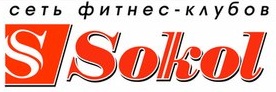 ДЕКАБРЬ - 2022РАСПИСАНИЕ ГРУППОВЫХ ПРОГРАММ «SOKOL-2» на К.Либкнехта                        тел.73-73-53ПОНЕДЕЛЬНИКВТОРНИКСРЕДАЧЕТВЕРГПЯТНИЦАСУББОТАВОСКРЕСЕНЬЕ13:00 15:00 ТАБАТАЕкатерина Ш.   55мин.10.00Здоровая спинаШумакова Ю   70 мин.13:00 14:30BODY PUMPЕкатерина Ш.      55 мин10.00Здоровая спинаШумакова Ю.     70 мин.                     13:00 15:00Problem ZONEЕкатерина Ш.    55 мин.                                     9.50BODY FLEX(платно 200 руб)Степанова С.          70 мин11.00#твойметод(платно 250р.)Полякова М.        75 мин 18:10YOGAдля начинающихДокторова Т.   65 мин17:10BODY PUMPПолякова М.      55 мин.                                      18:10YOGAдля начинающихДокторова Т.    65 мин17.10INTERVALПолякова М.      55 мин.18:30Problem ZONE+ StretchНаталья          55 мин.                                     11.00CALLANЕTICS(платно 200 руб)Степанова С.          70 мин   19:20Problem ZONE+ StretchНаталья         55 мин..18.20Problem ZONEЛилия                 55 мин.19:20ТАБАТА+ StretchНаталья           55 мин.18.20Problem ZONEЛилия                 55 мин.                                     19.20CALLANЕTICSСтепанова С.      55 мин                                      19.20CALLANЕTICSСтепанова С.      55 мин.